Arieseni, Galbena - județul Alba
Hotel Zana Vaii 3*Restul meselor se pot comanda de la restaurant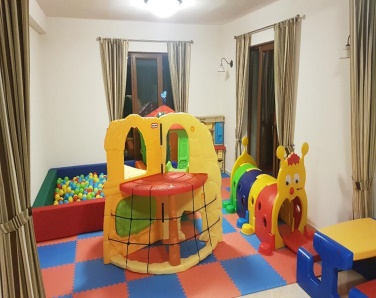 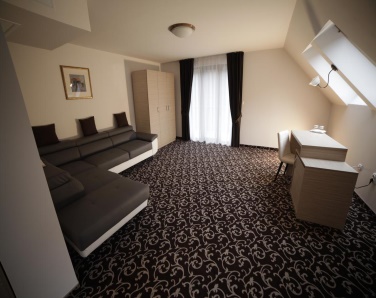 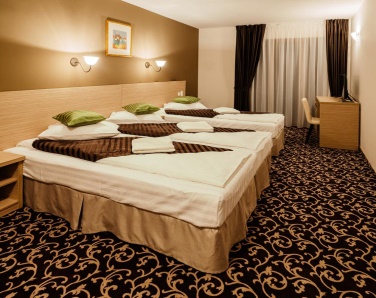 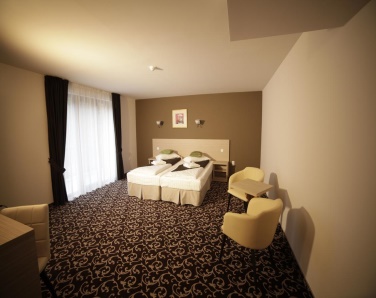 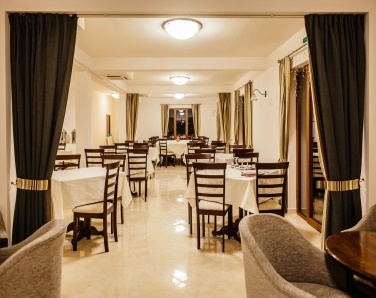 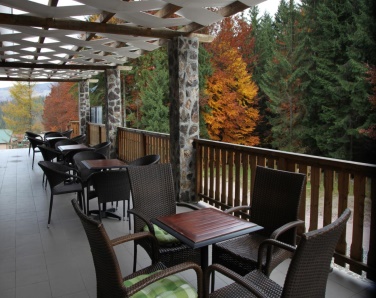 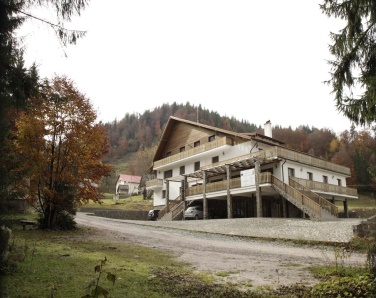 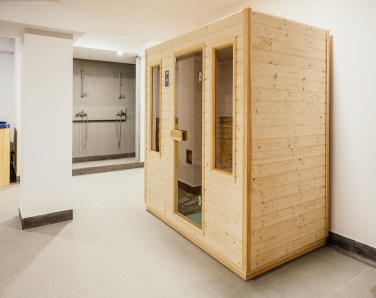 Zana Vaii, amplasata in comuna Arieseni, aproape de DN 75 (1,5 km), intr-un peisaj de poveste.Amplasarea de aproximativ 1000m, confera Zanei un aer proaspat si curat, lipsit de acarieni si alte microorganisme des intalnite in zonele mai joase.
Drumul ce porneste din DN 75, se continua spre Varful Bihorul (12 km de la pensiune), cel mai inalt pisc al Muntilor Apuseni de unde se poate admira superba panorama a culmilor inconjuratoare.
Pensiunea e inconjurata de zeci de kilometri de drumuri de munte si poteci care duc spre obiectivele turistice si muzele zonei. Acestea se preteaza atat pentru plimbari linistite cat si pentru trasee turistice cu pasul, bicicleta, atv-ul, snowmobil-ul sau calare pe unul dintre cei 18 cai hutuli ai pensiunii.
Daca indragiti natura, nepoluata de interventia omului, plimbarile, relaxarea, departe de agitatia si zgomotul aglomerarilor umane, “Zana Vaii” este locul ideal, cu tot confortul unui hotel de 3*** la 1000m altitudine.Zana Vaii va oferaacces facil cu orice tip de automobil;peisaj de basm;parcare amenajata;salon dining spatios si luminos ( 80 de locuri );10 camere confortabile si 5 apartamente mobilate si utilate modern, fiecare cu baie proprie, aer conditionat, cablu TV, Wi-Fi, telefon;generator de putere mare in caz de pana de curent;zona de SPA;loc de joaca interior pentru copii;sauna uscata de 5 locuri;garderoba ski ( pentru depozitarea ski-urilor si claparilor );transport si excursii ( doua autoturisme Caravelle, 9 locuri).Toate te asteapta pentru a te bucura in siguranta si confort de frumusetile si avantajele muntelui.Asiguram articole de toaleta gratuite, halate de baie si uscator de par.Tip camerăTarif cu mic dejun(lei/noapte/cameră)Camera Dublă 264Camera triplă319Apartament 429